Ответы Тренажёр ОГЭ    Площади фигур        Тематический тренажёр ОГЭ – 9             Площади фигур               Вариант 1                                                                                                                 Тематический тренажёр ОГЭ – 9             Площади фигур               Вариант 1                                                                                                                 Тематический тренажёр ОГЭ – 9             Площади фигур               Вариант 1                                                                                                                 Тематический тренажёр ОГЭ – 9             Площади фигур               Вариант 1                                                                                                                 Тематический тренажёр ОГЭ – 9             Площади фигур               Вариант 1                                                                                                                 1.Из квадрата вырезали прямоугольник. Найдите площадь получившейся фигуры.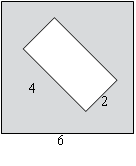  2. Периметр квадрата равен 160. Найдите площадь квадрата.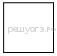 3. Найдите площадь квадрата, описанного вокруг окружности радиуса 83.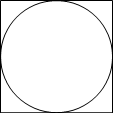 4. В прямоугольнике одна сторона равна 96, а диагональ равна 100. Найдите площадь прямоугольника. 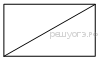 5. Боковая сторона равнобедренного треугольника равна 34, а основание равно 60. Найдите площадь этого треугольника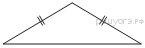 6. Периметр равнобедренного треугольника равен 216, а боковая сторона — 78. Найдите площадь треугольника. 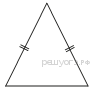 7. Найдите площадь треугольника, изображённого на рисунке.  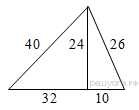 8. В треугольнике ABC отрезок DE — средняя линия. Площадь треугольника CDE равна 97. Найдите площадь треугольника ABC.                   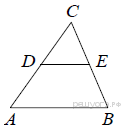 9. Найдите площадь трапеции, изображённой на рисунке. 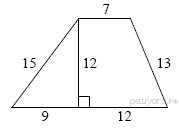              10. Найдите площадь трапеции, изображённой на рисунке. 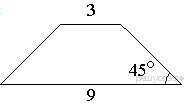 11. Два катета прямоугольного треугольника равны 4 и 10. Найдите площадь этого треугольника.            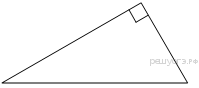 12. Основания равнобедренной трапеции равны 5 и 17, а ее боковые стороны равны 10. Найдите площадь трапеции. 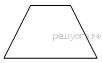  
13. Высота равнобедренной трапеции, проведённая из вершины C, делит основание AD на отрезки длиной 2 и 9. Найдите длину основания BC.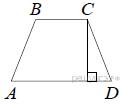 14.  В трапеции ABCD известно, что AD = 5, BC = 1, а её площадь равна 51. Найдите площадь трапеции BCNM, где MN – средняя линия трапеции ABCD.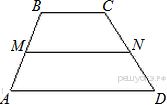 15. В трапеции ABCD известно, что AD = 7, BC = 5, а её площадь равна 72. Найдите площадь трапеции BCNM, где MN – средняя линия трапеции ABCD. 16. В трапеции ABCD известно, что AD = 5, BC = 1, а её площадь равна 12. Найдите площадь трапеции BCNM, где MN – средняя линия трапеции ABCD.
 .17.  Боковая сторона трапеции равна 5, а один из прилегающих к ней углов равен 30°. Найдите площадь трапеции, если её основания равны 3 и 9.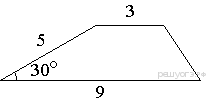 18. В равнобедренной трапеции основания равны 3 и 9, а один из углов между боковой стороной и основанием равен 45°. Найдите площадь трапеции. 19. Найдите площадь трапеции, изображённой на рисунке. 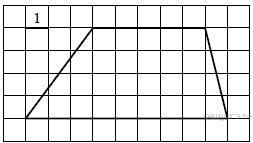 20. . Найдите площадь трапеции, изображённой на рисунке.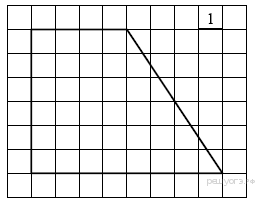 Тематический тренажёр ОГЭ – 9             Площади фигур        Вариант 2                                                                                                                                         Составила Мартышова Л.И.Тематический тренажёр ОГЭ – 9             Площади фигур        Вариант 2                                                                                                                                         Составила Мартышова Л.И.Тематический тренажёр ОГЭ – 9             Площади фигур        Вариант 2                                                                                                                                         Составила Мартышова Л.И.Тематический тренажёр ОГЭ – 9             Площади фигур        Вариант 2                                                                                                                                         Составила Мартышова Л.И.Тематический тренажёр ОГЭ – 9             Площади фигур        Вариант 2                                                                                                                                         Составила Мартышова Л.И.1.Из квадрата вырезали прямоугольник. Найдите площадь получившейся фигуры. 2. Периметр квадрата равен 120. Найдите площадь квадрата.3. Найдите площадь квадрата, описанного вокруг окружности радиуса 53.4. В прямоугольнике одна сторона равна 30, а диагональ равна 50. Найдите площадь прямоугольника. 5. Боковая сторона равнобедренного треугольника равна 17, а основание равно 30. Найдите площадь этого треугольника6. Периметр равнобедренного треугольника равен 156, а боковая сторона — 48. Найдите площадь треугольника. 7. Катеты прямоугольного треугольника равны 8 и 15. Найдите гипотенузу этого треугольника8. В треугольнике ABC отрезок DE — средняя линия. Площадь треугольника CDE равна 37. Найдите площадь треугольника ABC.                   9. В прямоугольном треугольнике гипотенуза равна 70, а один из острых углов равен 45°. Найдите площадь треугольника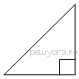              10. Найдите площадь трапеции, изображённой на рисунке. 11. Найдите площадь трапеции, изображённой на рисунке. 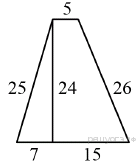 12. Основания равнобедренной трапеции равны 6 и 18, а ее боковые стороны равны 10. Найдите площадь трапеции.  
13. Высота равнобедренной трапеции, проведённая из вершины C, делит основание AD на отрезки длиной 4 и 7. Найдите длину основания BC.14.  В трапеции ABCD известно, что AD = 5, BC = 3, а её площадь равна 52. Найдите площадь трапеции BCNM, где MN – средняя линия трапеции ABCD.15. В трапеции ABCD известно, что AD = 9, BC = 3, а её площадь равна 84. Найдите площадь трапеции BCNM, где MN – средняя линия трапеции ABCD. 16. В трапеции ABCD известно, что AD = 7, BC = 1, а её площадь равна 16. Найдите площадь трапеции BCNM, где MN – средняя линия трапеции ABCD.
 .17.  Боковая сторона трапеции равна 5, а один из прилегающих к ней углов равен 30°. Найдите площадь трапеции, если её основания равны 3 и 9.18. В равнобедренной трапеции основания равны 3 и 9, а один из углов между боковой стороной и основанием равен 45°. Найдите площадь трапеции. 19. Найдите площадь трапеции, изображённой на рисунке. 20. . Найдите площадь трапеции, изображённой на рисунке.Вариант 1Вариант 1Вариант 2Вариант 211223344556677889910101111121213131414151516161717181819192020